Título em português Arial 14, Negrito, Centrado, 12pt antes e 12 pt depoisTítulo em inglês Arial 14, Negrito, Centrado, 12pt antes e 12pt depoisAutor 1 Arial 11 negrito 0pt antes 0pt depoisInstituição do Autor 1, Arial11, 0pt antes e 0pt depoisEmail do Autor 1, Arial 11, 0pt antes e 0pt depoisResumo Arial 12 alinhado à esquerda, negrito, 24pt antes 6pt depois, espaço simplesAté 150 palavras Texto do resumo, Arial 11, justificado, 0pt antes, 6pt depois, espaço simples. Até 150 palavras Texto do resumo, Arial 11, justificado, 0pt antes, 6pt depois, espaço simples. Até 150 palavras Texto do resumo, Arial 11, justificado, 0pt antes, 6pt depois, espaço simples. Até 150 palavras Texto do resumo, Arial 11, justificado, 0pt antes, 6pt depois, espaço simples. Até 150 palavras Texto do resumo, Arial 11, justificado, 0pt antes, 6pt depois, espaço simples. Até 150 palavras Texto do resumo, Arial 11, justificado, 0pt antes, 6pt depois, espaço simples.Palavras chave: Arial 12 alinhado à esquerda, negrito, 12pt antes 0pt depois: mínimo de três e máximo de seis, separadas por vírgula, em minúsculas, Arial 11, alinhado à esquerda, espaço simplesAbstract Arial 12 alinhado à esquerda, negrito, 12pt antes 6pt depois, espaço simplesAté 150 palavras Texto do resumo em inglês, Arial 11, justificado, 0pt antes, 6pt depois, espaço simples. Até 150 palavras Texto do resumo em inglês, Arial 11, justificado, 0pt antes, 6pt depois, espaço simples. Até 150 palavras Texto do resumo em inglês, Arial 11, justificado, 0pt antes, 6pt depois, espaço simples. Até 150 palavras Texto do resumo em inglês, Arial 11, justificado, 0pt antes, 6pt depois, espaço simples. Até 150 palavras Texto do resumo em inglês, Arial 11, justificado, 0pt antes, 6pt depois, espaço simples. Até 150 palavras Texto do resumo em inglês, Arial 11, justificado, 0pt antes, 6pt depois, espaço simples. Até 150 palavras Texto do resumo em inglês, Arial 11, justificado, 0pt antes, 6pt depois, espaço simples. Até 150 palavras Texto do resumo em inglês, Arial 11, justificado, 0pt antes, 6pt depois, espaço simples. Até 150 palavras Key words: Arial 12 alinhado à esquerda, negrito, 12pt antes 0pt depois: mínimo de três e máximo de seis palavras chave em inglês, separadas por vírgula, em minúsculas, Arial 11, alinhado à esquerda, espaço simplesSeção primeiro nível: sem numeração, Arial 12, negrito, alinhado à esq, 12pt antes, 12pt depois, espaço simples.Texto Arial 11, justificado, 0pt antes, 6pt depois Texto Arial 11, justificado, 0pt antes, 6pt depois, espaço simples. Texto Arial 11, justificado, 0pt antes, 6pt depois Texto Arial 11, justificado, 0pt antes, 6pt depois, espaço simples. Texto Arial 11, justificado, 0pt antes, 6pt depois Texto Arial 11, justificado, 0pt antes, 6pt depois, espaço simples. Texto Arial 11, justificado, 0pt antes, 6pt depois Texto Arial 11, justificado, 0pt antes, 6pt depois, espaço simples. Texto Arial 11, justificado, 0pt antes, 6pt depois Texto Arial 11, justificado, 0pt antes, 6pt depois, espaço simples. Texto Arial 11, justificado, 0pt antes, 6pt depois Texto Arial 11, justificado, 0pt antes, 6pt depois, espaço simples. Texto Arial 11, justificado, 0pt antes, 6pt depois Texto Arial 11, justificado, 0pt antes, 6pt depois, espaço simples. Texto Arial 11, justificado, 0pt antes, 6pt depois Texto Arial 11, justificado, 0pt antes, 6pt depois, espaço simples. Texto Arial 11, justificado, 0pt antes, 6pt depois conforme (Figura 1) Texto Arial 11, justificado, 0pt antes, 6pt depois, espaço simples. Texto Arial 11, justificado, 0pt antes, 6pt depois Texto Arial 11, justificado, 0pt antes, 6pt depois, espaço simples. Texto Arial 11, justificado, 0pt antes, 6pt depois Texto Arial 11, justificado, 0pt antes, 6pt depois, espaço simples. Texto Arial 11, justificado, 0pt antes, 6pt depois Texto Arial 11, justificado, 0pt antes, 6pt depois, espaço simples. Texto Arial 11, justificado, 0pt antes, 6pt depois Texto Arial 11, justificado, 0pt antes, 6pt depois, espaço simples. Texto Arial 11, justificado, 0pt antes, 6pt depois Texto Arial 11, justificado, 0pt antes, 6pt depois, espaço simples. Texto Arial 11, justificado, 0pt antes, 6pt depois Texto Arial 11, justificado, 0pt antes, 6pt depois, espaço simples. Texto Arial 11, justificado, 0pt antes, 6pt depois Texto Arial 11, justificado, 0pt antes, 6pt depois, espaço simples. Texto Arial 11, justificado, 0pt antes, 6pt depois Texto Arial 11, justificado, 0pt antes, 6pt depois, espaço simples. Texto Arial 11, justificado, 0pt antes, 6pt depois Texto Arial 11, justificado, 0pt antes, 6pt depois, espaço simples. Texto Arial 11, justificado, 0pt antes, 6pt depois Texto Arial 11, justificado, 0pt antes, 6pt depois, espaço simples. Texto Arial 11, justificado, 0pt antes, 6pt depois Texto Arial 11, justificado, 0pt antes, 6pt depois, espaço simples.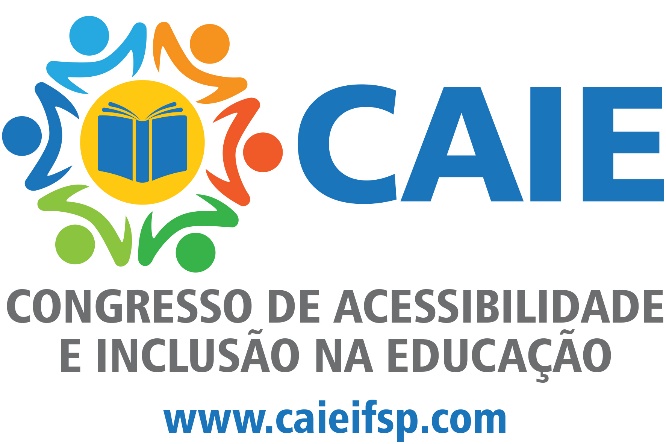 Tabela N: Título da tabela, Arial 10, centrado, 6pt antes, 12pt depoisTexto Arial 11, justificado, 0pt antes, 6pt depois Texto Arial 11, justificado, 0pt antes, 6pt depois, espaço simples. Texto Arial 11, justificado, 0pt antes, 6pt depois Texto Arial 11, justificado, 0pt antes, 6pt depois, espaço simples.Texto Arial 11, justificado, 0pt antes, 6pt depois Texto Arial 11, justificado, 0pt antes, 6pt depois, espaço simples. Texto Arial 11, justificado, 0pt antes, 6pt depois Texto Arial 11, justificado, 0pt antes, 6pt depois, espaço simples. Texto Arial 11, justificado, 0pt antes, 6pt depois Texto Arial 11, justificado, 0pt antes, 6pt depois, espaço simples. Texto Arial 11, justificado, 0pt antes, 6pt depois Texto Arial 11, justificado, 0pt antes, 6pt depois, espaço simples. Seção segundo nível: sem numeração, Arial 11 negrito, alinhado à esq, 12pt antes, 12pt depois, espaço simplesTexto Arial 11, justificado, 0pt antes, 6pt depois Texto Arial 11, justificado, 0pt antes, 6pt depois, espaço simples. Texto Arial 11, justificado, 0pt antes, 6pt depois Texto Arial 11, justificado, 0pt antes, 6pt depois, espaço simples. Texto Arial 11, justificado, 0pt antes, 6pt depois Texto Arial 11, justificado, 0pt antes, 6pt depois, espaço simples. Texto Arial 11, justificado, 0pt antes, 6pt depois Texto Arial 11, justificado, 0pt antes, 6pt depois, espaço simples. Texto Arial 11, justificado, 0pt antes, 6pt depois Texto Arial 11, justificado, 0pt antes, 6pt depois, espaço simples. Texto Arial 11, justificado, 0pt antes, 6pt depois Texto Arial 11, justificado, 0pt antes, 6pt depois, espaço simples. Texto Arial 10, indexado  esquerda, 12pt antes, 12pt depois, Texto Arial 10, indexado  esquerda, 12pt antes, 12pt depois. Texto Arial 10, indexado  esquerda, 12pt antes, 12pt depois, Texto Arial 10, indexado  esquerda, 12pt antes, 12pt depois (AUTOR, ANO, página)Texto Arial 11, justificado, 0pt antes, 6pt depois Texto Arial 11, justificado, 0pt antes, 6pt depois, espaço simples. Texto Arial 11, justificado, 0pt antes, 6pt depois Texto Arial 11, justificado, 0pt antes, 6pt depois, espaço simples. Texto Arial 11, justificado, 0pt antes, 6pt depois Texto Arial 11, justificado, 0pt antes, 6pt depois, espaço simples. Texto Arial 11, justificado, 0pt antes, 6pt depois Texto Arial 11, justificado, 0pt antes, 6pt depois, espaço simples. Texto Arial 11, justificado, 0pt antes, 6pt depois Texto Arial 11, justificado, 0pt antes, 6pt depois, espaço simples. Texto Arial 11, justificado, 0pt antes, 6pt depois Texto Arial 11, justificado, 0pt antes, 6pt depois, espaço simples.Agradecimentos e apoiosTexto Arial 11, justificado, 0pt antes, 6pt depois Texto Arial 11, justificado, 0pt antes, 6pt depois, espaço simples. Texto Arial 11, justificado, 0pt antes, 6pt depois Texto Arial 11, justificado, 0pt antes, 6pt depois, espaço simples. Texto Arial 11, justificado, 0pt antes, 6pt depois Texto Arial 11, justificado, 0pt antes, 6pt depois, espaço simples. Texto Arial 11, justificado, 0pt antes, 6pt depois. Referências – Arial 12 negrito, alinhado à esq, 18pt antes, 12pt depois, espaço simplesReferências em formato ABNT, Arial 11, justificado, 0pt antes, 6pt depoisDRIVER, R. The pupil as a scientist. : Open University Press , 1983.DUARTE, M. da C. A história da Ciência na prática de professores portugueses: implicações para a formação de professores de Ciências. Ciência & Educação. V. 10, n.3, 2004, p. 317-331.BARROS, S. L. S.  Realities and Constraints: the demands and pressures that act on teachers in real situations. In: International Conference on Education for Physics Teaching, 1980, . Proceedings of the International Conference on Education for Physics Teaching. : , 1980. p. 120-135. textoArial 106pt antes6pt depoisAlinhado à esquerdatextoArial 106pt antes6pt depoisAlinhado à esquerdatextoArial 106pt antes6pt depoisAlinhado à esquerdatextoArial 106pt antes6pt depoisAlinhado à esquerdatextoArial 106pt antes6pt depoisAlinhado à esquerda